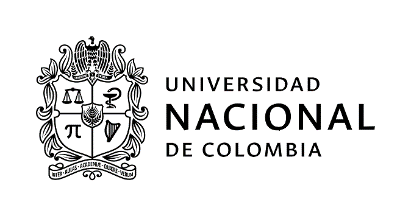 SOLICITUD PARA PARTICIPAR EN EL PROCESO DE SELECCIÓN DE ESTUDIANTE AUXILIAR PARA DEPENDENCIAS ADMINISTRATIVASPara participar en esta convocatoria certifico que actualmente y a la fecha no soy Monitor ni Becario de la Universidad Nacional de ColombiaEstoy interesado en participar en la convocatoria para la Dependencia o Proyecto: ______________________________________________________________________________________________Código convocatoria: ______________Nombres y apellidos: _______________________________________________________________Cédula: ______________________________Teléfono: _____________________________Correo electrónico institucional: ______________________________________________________Soy Estudiante de la Carrera: _________________________________________________________Facultad: _________________________		Sede: ____________________________Actualmente curso el ________semestre		PBM: ______________Mi promedio académico es de: ______		Pagué por concepto de matrícula: _____________Cursé línea de profundización:  SI (    )      NO (      )        Cuál(es)?:_______________________________________________________________________________________________________________Carga Académica: (Asignaturas registradas): ____________________________________________Disponibilidad Horaria (total horas): _______________Conocimientos en el área de sistemas (software, lenguajes, herramientas): ____________________________________________________________________________________________________________________________________________________________________________________________________________________________________________________________________________________________________________________________________________________Conocimiento de otros idiomas que habla, lee y escribe de forma Regular, Bien o Muy Bien:Puedo aportar a la Universidad las siguientes competencias personales, académicas y administrativas:1._______________________________________________________________________________2._______________________________________________________________________________3._______________________________________________________________________________4._______________________________________________________________________________5._______________________________________________________________________________6._______________________________________________________________________________7._________________________________________________________________________________________________________________					______________Firma										FechaNOTA: La Universidad anulará la presente solicitud en caso de no ser verídica la información académicaNúmero de Convocatoria162162Fecha de diligenciamientoFecha de diligenciamientoFecha de diligenciamientoFecha de diligenciamiento28 04042021Nombre de la convocatoria, proyecto o Proceso Apoyar estudios de prefactibilidad y diseños de caja de herramientas para los nueve antiguos espacios territoriales de capacitación y reincorporación ETCRApoyar estudios de prefactibilidad y diseños de caja de herramientas para los nueve antiguos espacios territoriales de capacitación y reincorporación ETCRApoyar estudios de prefactibilidad y diseños de caja de herramientas para los nueve antiguos espacios territoriales de capacitación y reincorporación ETCRApoyar estudios de prefactibilidad y diseños de caja de herramientas para los nueve antiguos espacios territoriales de capacitación y reincorporación ETCRApoyar estudios de prefactibilidad y diseños de caja de herramientas para los nueve antiguos espacios territoriales de capacitación y reincorporación ETCRApoyar estudios de prefactibilidad y diseños de caja de herramientas para los nueve antiguos espacios territoriales de capacitación y reincorporación ETCRApoyar estudios de prefactibilidad y diseños de caja de herramientas para los nueve antiguos espacios territoriales de capacitación y reincorporación ETCRApoyar estudios de prefactibilidad y diseños de caja de herramientas para los nueve antiguos espacios territoriales de capacitación y reincorporación ETCRApoyar estudios de prefactibilidad y diseños de caja de herramientas para los nueve antiguos espacios territoriales de capacitación y reincorporación ETCRApoyar estudios de prefactibilidad y diseños de caja de herramientas para los nueve antiguos espacios territoriales de capacitación y reincorporación ETCRNombre de la dependencia Geociencias y Medio AmbienteGeociencias y Medio AmbienteGeociencias y Medio AmbienteGeociencias y Medio AmbienteGeociencias y Medio AmbienteGeociencias y Medio AmbienteGeociencias y Medio AmbienteGeociencias y Medio AmbienteGeociencias y Medio AmbienteGeociencias y Medio AmbienteNombre del área (Opcional)Tipo de estudiantePregrado   Pregrado   Pregrado   Pregrado   Posgrado    Posgrado    Posgrado    Posgrado    Posgrado    Posgrado    Tipo de convocatoriaTipo de convocatoriaApoyoAcadémicoApoyo a proyectos investigación o extensiónApoyo a proyectos investigación o extensiónGestiónAdministrativaGestiónAdministrativaBienestar universitarioBienestar universitarioBienestar universitarioOtroOtroRequisitos generales(Acuerdo CSU 211/2015 Art. 2)a. Tener la calidad de estudiante de pregrado o postgrado de la Universidad Nacional de Colombia. b. Tener un Promedio Aritmético Ponderado Acumulado - P.A.P.A. igual o superior a 3.5 para estudiantes de pregrado, e igual o superior a 4.0 para estudiantes de postgrado. c. No ostentar la calidad de monitor o becario de la Universidad Nacional de Colombia. Parágrafo. Para los estudiantes de postgrado que se encuentren debidamente matriculados en primer semestre de un programa de postgrado cumplir una de las siguientes condiciones, de acuerdo con el tipo de admisión, así: 1. Admisión regular, haber obtenido un promedio de calificación que se encuentre dentro de la franja del 30% más alto en el examen de admisión al postgrado correspondiente. 2. Haber sido admitido por admisión automática, según el artículo 57, literal c, del Acuerdo 008 de 2008 del Consejo Superior Universitario - Estatuto Estudiantil. 3. Admisión mediante tránsito entre programas de posgrado, tener un promedio igual o superior a 4.0 en el programa de posgrado desde el cual se aprobó el tránsito."Nota: El estudiante que se postule a la convocatoria, manifiesta conocer la normatividad relacionada con la convocatoria y autoriza a la universidad para realizar las verificaciones pertinentesa. Tener la calidad de estudiante de pregrado o postgrado de la Universidad Nacional de Colombia. b. Tener un Promedio Aritmético Ponderado Acumulado - P.A.P.A. igual o superior a 3.5 para estudiantes de pregrado, e igual o superior a 4.0 para estudiantes de postgrado. c. No ostentar la calidad de monitor o becario de la Universidad Nacional de Colombia. Parágrafo. Para los estudiantes de postgrado que se encuentren debidamente matriculados en primer semestre de un programa de postgrado cumplir una de las siguientes condiciones, de acuerdo con el tipo de admisión, así: 1. Admisión regular, haber obtenido un promedio de calificación que se encuentre dentro de la franja del 30% más alto en el examen de admisión al postgrado correspondiente. 2. Haber sido admitido por admisión automática, según el artículo 57, literal c, del Acuerdo 008 de 2008 del Consejo Superior Universitario - Estatuto Estudiantil. 3. Admisión mediante tránsito entre programas de posgrado, tener un promedio igual o superior a 4.0 en el programa de posgrado desde el cual se aprobó el tránsito."Nota: El estudiante que se postule a la convocatoria, manifiesta conocer la normatividad relacionada con la convocatoria y autoriza a la universidad para realizar las verificaciones pertinentesa. Tener la calidad de estudiante de pregrado o postgrado de la Universidad Nacional de Colombia. b. Tener un Promedio Aritmético Ponderado Acumulado - P.A.P.A. igual o superior a 3.5 para estudiantes de pregrado, e igual o superior a 4.0 para estudiantes de postgrado. c. No ostentar la calidad de monitor o becario de la Universidad Nacional de Colombia. Parágrafo. Para los estudiantes de postgrado que se encuentren debidamente matriculados en primer semestre de un programa de postgrado cumplir una de las siguientes condiciones, de acuerdo con el tipo de admisión, así: 1. Admisión regular, haber obtenido un promedio de calificación que se encuentre dentro de la franja del 30% más alto en el examen de admisión al postgrado correspondiente. 2. Haber sido admitido por admisión automática, según el artículo 57, literal c, del Acuerdo 008 de 2008 del Consejo Superior Universitario - Estatuto Estudiantil. 3. Admisión mediante tránsito entre programas de posgrado, tener un promedio igual o superior a 4.0 en el programa de posgrado desde el cual se aprobó el tránsito."Nota: El estudiante que se postule a la convocatoria, manifiesta conocer la normatividad relacionada con la convocatoria y autoriza a la universidad para realizar las verificaciones pertinentesa. Tener la calidad de estudiante de pregrado o postgrado de la Universidad Nacional de Colombia. b. Tener un Promedio Aritmético Ponderado Acumulado - P.A.P.A. igual o superior a 3.5 para estudiantes de pregrado, e igual o superior a 4.0 para estudiantes de postgrado. c. No ostentar la calidad de monitor o becario de la Universidad Nacional de Colombia. Parágrafo. Para los estudiantes de postgrado que se encuentren debidamente matriculados en primer semestre de un programa de postgrado cumplir una de las siguientes condiciones, de acuerdo con el tipo de admisión, así: 1. Admisión regular, haber obtenido un promedio de calificación que se encuentre dentro de la franja del 30% más alto en el examen de admisión al postgrado correspondiente. 2. Haber sido admitido por admisión automática, según el artículo 57, literal c, del Acuerdo 008 de 2008 del Consejo Superior Universitario - Estatuto Estudiantil. 3. Admisión mediante tránsito entre programas de posgrado, tener un promedio igual o superior a 4.0 en el programa de posgrado desde el cual se aprobó el tránsito."Nota: El estudiante que se postule a la convocatoria, manifiesta conocer la normatividad relacionada con la convocatoria y autoriza a la universidad para realizar las verificaciones pertinentesa. Tener la calidad de estudiante de pregrado o postgrado de la Universidad Nacional de Colombia. b. Tener un Promedio Aritmético Ponderado Acumulado - P.A.P.A. igual o superior a 3.5 para estudiantes de pregrado, e igual o superior a 4.0 para estudiantes de postgrado. c. No ostentar la calidad de monitor o becario de la Universidad Nacional de Colombia. Parágrafo. Para los estudiantes de postgrado que se encuentren debidamente matriculados en primer semestre de un programa de postgrado cumplir una de las siguientes condiciones, de acuerdo con el tipo de admisión, así: 1. Admisión regular, haber obtenido un promedio de calificación que se encuentre dentro de la franja del 30% más alto en el examen de admisión al postgrado correspondiente. 2. Haber sido admitido por admisión automática, según el artículo 57, literal c, del Acuerdo 008 de 2008 del Consejo Superior Universitario - Estatuto Estudiantil. 3. Admisión mediante tránsito entre programas de posgrado, tener un promedio igual o superior a 4.0 en el programa de posgrado desde el cual se aprobó el tránsito."Nota: El estudiante que se postule a la convocatoria, manifiesta conocer la normatividad relacionada con la convocatoria y autoriza a la universidad para realizar las verificaciones pertinentesa. Tener la calidad de estudiante de pregrado o postgrado de la Universidad Nacional de Colombia. b. Tener un Promedio Aritmético Ponderado Acumulado - P.A.P.A. igual o superior a 3.5 para estudiantes de pregrado, e igual o superior a 4.0 para estudiantes de postgrado. c. No ostentar la calidad de monitor o becario de la Universidad Nacional de Colombia. Parágrafo. Para los estudiantes de postgrado que se encuentren debidamente matriculados en primer semestre de un programa de postgrado cumplir una de las siguientes condiciones, de acuerdo con el tipo de admisión, así: 1. Admisión regular, haber obtenido un promedio de calificación que se encuentre dentro de la franja del 30% más alto en el examen de admisión al postgrado correspondiente. 2. Haber sido admitido por admisión automática, según el artículo 57, literal c, del Acuerdo 008 de 2008 del Consejo Superior Universitario - Estatuto Estudiantil. 3. Admisión mediante tránsito entre programas de posgrado, tener un promedio igual o superior a 4.0 en el programa de posgrado desde el cual se aprobó el tránsito."Nota: El estudiante que se postule a la convocatoria, manifiesta conocer la normatividad relacionada con la convocatoria y autoriza a la universidad para realizar las verificaciones pertinentesa. Tener la calidad de estudiante de pregrado o postgrado de la Universidad Nacional de Colombia. b. Tener un Promedio Aritmético Ponderado Acumulado - P.A.P.A. igual o superior a 3.5 para estudiantes de pregrado, e igual o superior a 4.0 para estudiantes de postgrado. c. No ostentar la calidad de monitor o becario de la Universidad Nacional de Colombia. Parágrafo. Para los estudiantes de postgrado que se encuentren debidamente matriculados en primer semestre de un programa de postgrado cumplir una de las siguientes condiciones, de acuerdo con el tipo de admisión, así: 1. Admisión regular, haber obtenido un promedio de calificación que se encuentre dentro de la franja del 30% más alto en el examen de admisión al postgrado correspondiente. 2. Haber sido admitido por admisión automática, según el artículo 57, literal c, del Acuerdo 008 de 2008 del Consejo Superior Universitario - Estatuto Estudiantil. 3. Admisión mediante tránsito entre programas de posgrado, tener un promedio igual o superior a 4.0 en el programa de posgrado desde el cual se aprobó el tránsito."Nota: El estudiante que se postule a la convocatoria, manifiesta conocer la normatividad relacionada con la convocatoria y autoriza a la universidad para realizar las verificaciones pertinentesa. Tener la calidad de estudiante de pregrado o postgrado de la Universidad Nacional de Colombia. b. Tener un Promedio Aritmético Ponderado Acumulado - P.A.P.A. igual o superior a 3.5 para estudiantes de pregrado, e igual o superior a 4.0 para estudiantes de postgrado. c. No ostentar la calidad de monitor o becario de la Universidad Nacional de Colombia. Parágrafo. Para los estudiantes de postgrado que se encuentren debidamente matriculados en primer semestre de un programa de postgrado cumplir una de las siguientes condiciones, de acuerdo con el tipo de admisión, así: 1. Admisión regular, haber obtenido un promedio de calificación que se encuentre dentro de la franja del 30% más alto en el examen de admisión al postgrado correspondiente. 2. Haber sido admitido por admisión automática, según el artículo 57, literal c, del Acuerdo 008 de 2008 del Consejo Superior Universitario - Estatuto Estudiantil. 3. Admisión mediante tránsito entre programas de posgrado, tener un promedio igual o superior a 4.0 en el programa de posgrado desde el cual se aprobó el tránsito."Nota: El estudiante que se postule a la convocatoria, manifiesta conocer la normatividad relacionada con la convocatoria y autoriza a la universidad para realizar las verificaciones pertinentesa. Tener la calidad de estudiante de pregrado o postgrado de la Universidad Nacional de Colombia. b. Tener un Promedio Aritmético Ponderado Acumulado - P.A.P.A. igual o superior a 3.5 para estudiantes de pregrado, e igual o superior a 4.0 para estudiantes de postgrado. c. No ostentar la calidad de monitor o becario de la Universidad Nacional de Colombia. Parágrafo. Para los estudiantes de postgrado que se encuentren debidamente matriculados en primer semestre de un programa de postgrado cumplir una de las siguientes condiciones, de acuerdo con el tipo de admisión, así: 1. Admisión regular, haber obtenido un promedio de calificación que se encuentre dentro de la franja del 30% más alto en el examen de admisión al postgrado correspondiente. 2. Haber sido admitido por admisión automática, según el artículo 57, literal c, del Acuerdo 008 de 2008 del Consejo Superior Universitario - Estatuto Estudiantil. 3. Admisión mediante tránsito entre programas de posgrado, tener un promedio igual o superior a 4.0 en el programa de posgrado desde el cual se aprobó el tránsito."Nota: El estudiante que se postule a la convocatoria, manifiesta conocer la normatividad relacionada con la convocatoria y autoriza a la universidad para realizar las verificaciones pertinentesa. Tener la calidad de estudiante de pregrado o postgrado de la Universidad Nacional de Colombia. b. Tener un Promedio Aritmético Ponderado Acumulado - P.A.P.A. igual o superior a 3.5 para estudiantes de pregrado, e igual o superior a 4.0 para estudiantes de postgrado. c. No ostentar la calidad de monitor o becario de la Universidad Nacional de Colombia. Parágrafo. Para los estudiantes de postgrado que se encuentren debidamente matriculados en primer semestre de un programa de postgrado cumplir una de las siguientes condiciones, de acuerdo con el tipo de admisión, así: 1. Admisión regular, haber obtenido un promedio de calificación que se encuentre dentro de la franja del 30% más alto en el examen de admisión al postgrado correspondiente. 2. Haber sido admitido por admisión automática, según el artículo 57, literal c, del Acuerdo 008 de 2008 del Consejo Superior Universitario - Estatuto Estudiantil. 3. Admisión mediante tránsito entre programas de posgrado, tener un promedio igual o superior a 4.0 en el programa de posgrado desde el cual se aprobó el tránsito."Nota: El estudiante que se postule a la convocatoria, manifiesta conocer la normatividad relacionada con la convocatoria y autoriza a la universidad para realizar las verificaciones pertinentesNo. de estudiantes a vincular1 (Uno)1 (Uno)1 (Uno)1 (Uno)1 (Uno)1 (Uno)1 (Uno)1 (Uno)1 (Uno)1 (Uno)Perfil requeridoEstudiante de Especialización en Gestión InmobiliariaEstudiante de Especialización en Gestión InmobiliariaEstudiante de Especialización en Gestión InmobiliariaEstudiante de Especialización en Gestión InmobiliariaEstudiante de Especialización en Gestión InmobiliariaEstudiante de Especialización en Gestión InmobiliariaEstudiante de Especialización en Gestión InmobiliariaEstudiante de Especialización en Gestión InmobiliariaEstudiante de Especialización en Gestión InmobiliariaEstudiante de Especialización en Gestión InmobiliariaPerfil requeridoTener mínimo el 50% de avanceTener mínimo el 50% de avanceTener mínimo el 50% de avanceTener mínimo el 50% de avanceTener mínimo el 50% de avanceTener mínimo el 50% de avanceTener mínimo el 50% de avanceTener mínimo el 50% de avanceTener mínimo el 50% de avanceTener mínimo el 50% de avancePerfil requeridoHaber cursado pregrado de ArquitecturaHaber cursado pregrado de ArquitecturaHaber cursado pregrado de ArquitecturaHaber cursado pregrado de ArquitecturaHaber cursado pregrado de ArquitecturaHaber cursado pregrado de ArquitecturaHaber cursado pregrado de ArquitecturaHaber cursado pregrado de ArquitecturaHaber cursado pregrado de ArquitecturaHaber cursado pregrado de ArquitecturaPerfil requeridoContar con experiencia en planeación territorialContar con experiencia en planeación territorialContar con experiencia en planeación territorialContar con experiencia en planeación territorialContar con experiencia en planeación territorialContar con experiencia en planeación territorialContar con experiencia en planeación territorialContar con experiencia en planeación territorialContar con experiencia en planeación territorialContar con experiencia en planeación territorialPerfil requeridoHaber trabajado en proyectos de difusión o sistemas de informaciónHaber trabajado en proyectos de difusión o sistemas de informaciónHaber trabajado en proyectos de difusión o sistemas de informaciónHaber trabajado en proyectos de difusión o sistemas de informaciónHaber trabajado en proyectos de difusión o sistemas de informaciónHaber trabajado en proyectos de difusión o sistemas de informaciónHaber trabajado en proyectos de difusión o sistemas de informaciónHaber trabajado en proyectos de difusión o sistemas de informaciónHaber trabajado en proyectos de difusión o sistemas de informaciónHaber trabajado en proyectos de difusión o sistemas de informaciónPerfil requeridoTener conocimientos o experiencia en elaboración de textos y plantillas de comunicaciónTener conocimientos o experiencia en elaboración de textos y plantillas de comunicaciónTener conocimientos o experiencia en elaboración de textos y plantillas de comunicaciónTener conocimientos o experiencia en elaboración de textos y plantillas de comunicaciónTener conocimientos o experiencia en elaboración de textos y plantillas de comunicaciónTener conocimientos o experiencia en elaboración de textos y plantillas de comunicaciónTener conocimientos o experiencia en elaboración de textos y plantillas de comunicaciónTener conocimientos o experiencia en elaboración de textos y plantillas de comunicaciónTener conocimientos o experiencia en elaboración de textos y plantillas de comunicaciónTener conocimientos o experiencia en elaboración de textos y plantillas de comunicaciónActividades a desarrollarElaborar informe con el estado del arte sobre procesos de co-creación y cajas de herramientas en temas relacionados con el ordenamiento territorial y ambiental con perspectiva diferencial y enfoque de género y generación.Generar contenidos y demás material producidos que permiten realizar docencia en el diplomado a realizarse en el proyecto. Realizar búsqueda, elaboración y producción de textos y contenidos pedagógicos en los temas de ordenamiento territorial y ambiental.Gestionar contenidos desarrollados para la caja de herramientas en lo referido al componente pedagógico en lo relativo a ordenamiento territorial y ambiental. Las piezas que componen la caja de herramientas deben ser concertados con la dirección del proyecto.Elaborar informe con el estado del arte sobre procesos de co-creación y cajas de herramientas en temas relacionados con el ordenamiento territorial y ambiental con perspectiva diferencial y enfoque de género y generación.Generar contenidos y demás material producidos que permiten realizar docencia en el diplomado a realizarse en el proyecto. Realizar búsqueda, elaboración y producción de textos y contenidos pedagógicos en los temas de ordenamiento territorial y ambiental.Gestionar contenidos desarrollados para la caja de herramientas en lo referido al componente pedagógico en lo relativo a ordenamiento territorial y ambiental. Las piezas que componen la caja de herramientas deben ser concertados con la dirección del proyecto.Elaborar informe con el estado del arte sobre procesos de co-creación y cajas de herramientas en temas relacionados con el ordenamiento territorial y ambiental con perspectiva diferencial y enfoque de género y generación.Generar contenidos y demás material producidos que permiten realizar docencia en el diplomado a realizarse en el proyecto. Realizar búsqueda, elaboración y producción de textos y contenidos pedagógicos en los temas de ordenamiento territorial y ambiental.Gestionar contenidos desarrollados para la caja de herramientas en lo referido al componente pedagógico en lo relativo a ordenamiento territorial y ambiental. Las piezas que componen la caja de herramientas deben ser concertados con la dirección del proyecto.Elaborar informe con el estado del arte sobre procesos de co-creación y cajas de herramientas en temas relacionados con el ordenamiento territorial y ambiental con perspectiva diferencial y enfoque de género y generación.Generar contenidos y demás material producidos que permiten realizar docencia en el diplomado a realizarse en el proyecto. Realizar búsqueda, elaboración y producción de textos y contenidos pedagógicos en los temas de ordenamiento territorial y ambiental.Gestionar contenidos desarrollados para la caja de herramientas en lo referido al componente pedagógico en lo relativo a ordenamiento territorial y ambiental. Las piezas que componen la caja de herramientas deben ser concertados con la dirección del proyecto.Elaborar informe con el estado del arte sobre procesos de co-creación y cajas de herramientas en temas relacionados con el ordenamiento territorial y ambiental con perspectiva diferencial y enfoque de género y generación.Generar contenidos y demás material producidos que permiten realizar docencia en el diplomado a realizarse en el proyecto. Realizar búsqueda, elaboración y producción de textos y contenidos pedagógicos en los temas de ordenamiento territorial y ambiental.Gestionar contenidos desarrollados para la caja de herramientas en lo referido al componente pedagógico en lo relativo a ordenamiento territorial y ambiental. Las piezas que componen la caja de herramientas deben ser concertados con la dirección del proyecto.Elaborar informe con el estado del arte sobre procesos de co-creación y cajas de herramientas en temas relacionados con el ordenamiento territorial y ambiental con perspectiva diferencial y enfoque de género y generación.Generar contenidos y demás material producidos que permiten realizar docencia en el diplomado a realizarse en el proyecto. Realizar búsqueda, elaboración y producción de textos y contenidos pedagógicos en los temas de ordenamiento territorial y ambiental.Gestionar contenidos desarrollados para la caja de herramientas en lo referido al componente pedagógico en lo relativo a ordenamiento territorial y ambiental. Las piezas que componen la caja de herramientas deben ser concertados con la dirección del proyecto.Elaborar informe con el estado del arte sobre procesos de co-creación y cajas de herramientas en temas relacionados con el ordenamiento territorial y ambiental con perspectiva diferencial y enfoque de género y generación.Generar contenidos y demás material producidos que permiten realizar docencia en el diplomado a realizarse en el proyecto. Realizar búsqueda, elaboración y producción de textos y contenidos pedagógicos en los temas de ordenamiento territorial y ambiental.Gestionar contenidos desarrollados para la caja de herramientas en lo referido al componente pedagógico en lo relativo a ordenamiento territorial y ambiental. Las piezas que componen la caja de herramientas deben ser concertados con la dirección del proyecto.Elaborar informe con el estado del arte sobre procesos de co-creación y cajas de herramientas en temas relacionados con el ordenamiento territorial y ambiental con perspectiva diferencial y enfoque de género y generación.Generar contenidos y demás material producidos que permiten realizar docencia en el diplomado a realizarse en el proyecto. Realizar búsqueda, elaboración y producción de textos y contenidos pedagógicos en los temas de ordenamiento territorial y ambiental.Gestionar contenidos desarrollados para la caja de herramientas en lo referido al componente pedagógico en lo relativo a ordenamiento territorial y ambiental. Las piezas que componen la caja de herramientas deben ser concertados con la dirección del proyecto.Elaborar informe con el estado del arte sobre procesos de co-creación y cajas de herramientas en temas relacionados con el ordenamiento territorial y ambiental con perspectiva diferencial y enfoque de género y generación.Generar contenidos y demás material producidos que permiten realizar docencia en el diplomado a realizarse en el proyecto. Realizar búsqueda, elaboración y producción de textos y contenidos pedagógicos en los temas de ordenamiento territorial y ambiental.Gestionar contenidos desarrollados para la caja de herramientas en lo referido al componente pedagógico en lo relativo a ordenamiento territorial y ambiental. Las piezas que componen la caja de herramientas deben ser concertados con la dirección del proyecto.Elaborar informe con el estado del arte sobre procesos de co-creación y cajas de herramientas en temas relacionados con el ordenamiento territorial y ambiental con perspectiva diferencial y enfoque de género y generación.Generar contenidos y demás material producidos que permiten realizar docencia en el diplomado a realizarse en el proyecto. Realizar búsqueda, elaboración y producción de textos y contenidos pedagógicos en los temas de ordenamiento territorial y ambiental.Gestionar contenidos desarrollados para la caja de herramientas en lo referido al componente pedagógico en lo relativo a ordenamiento territorial y ambiental. Las piezas que componen la caja de herramientas deben ser concertados con la dirección del proyecto.Disponibilidad de tiempo requerida20H/semana 20H/semana 20H/semana 20H/semana 20H/semana 20H/semana 20H/semana 20H/semana 20H/semana 20H/semana Estímulo económico mensual$2.100.000/mes $2.100.000/mes $2.100.000/mes $2.100.000/mes $2.100.000/mes $2.100.000/mes $2.100.000/mes $2.100.000/mes $2.100.000/mes $2.100.000/mes Duración de la vinculación3 meses3 meses3 meses3 meses3 meses3 meses3 meses3 meses3 meses3 mesesTérminos para la presentación de documentos y selecciónCorreo electrónico o dirección donde se deben presentar los documentos y criterios de selección: mfgiraldos@unal.edu.coCorreo electrónico o dirección donde se deben presentar los documentos y criterios de selección: mfgiraldos@unal.edu.coCorreo electrónico o dirección donde se deben presentar los documentos y criterios de selección: mfgiraldos@unal.edu.coCorreo electrónico o dirección donde se deben presentar los documentos y criterios de selección: mfgiraldos@unal.edu.coCorreo electrónico o dirección donde se deben presentar los documentos y criterios de selección: mfgiraldos@unal.edu.coCorreo electrónico o dirección donde se deben presentar los documentos y criterios de selección: mfgiraldos@unal.edu.coCorreo electrónico o dirección donde se deben presentar los documentos y criterios de selección: mfgiraldos@unal.edu.coCorreo electrónico o dirección donde se deben presentar los documentos y criterios de selección: mfgiraldos@unal.edu.coCorreo electrónico o dirección donde se deben presentar los documentos y criterios de selección: mfgiraldos@unal.edu.coCorreo electrónico o dirección donde se deben presentar los documentos y criterios de selección: mfgiraldos@unal.edu.coFecha de cierre de la convocatoria04/05/2021 5:00 p.m.04/05/2021 5:00 p.m.04/05/2021 5:00 p.m.04/05/2021 5:00 p.m.04/05/2021 5:00 p.m.04/05/2021 5:00 p.m.04/05/2021 5:00 p.m.04/05/2021 5:00 p.m.04/05/2021 5:00 p.m.04/05/2021 5:00 p.m.Documentos Obligatorios- Certificado de notas. (Solicitado al programa curricular o a Registro y Matrícula) (Reporte de resultado de admisión al posgrado para primera matrícula)- Fotocopia de la Cédula.- Horario de Clases.- Certificado de Matrícula- Formato “SOLICITUD PARA PARTICIPAR EN EL PROCESO DE SELECCIÓN DE ESTUDIANTE AUXILIAR PARA DEPENDENCIAS ADMINISTRATIVAS” diligenciado (Ver  anexo formato convocatoria)- Certificado de notas. (Solicitado al programa curricular o a Registro y Matrícula) (Reporte de resultado de admisión al posgrado para primera matrícula)- Fotocopia de la Cédula.- Horario de Clases.- Certificado de Matrícula- Formato “SOLICITUD PARA PARTICIPAR EN EL PROCESO DE SELECCIÓN DE ESTUDIANTE AUXILIAR PARA DEPENDENCIAS ADMINISTRATIVAS” diligenciado (Ver  anexo formato convocatoria)- Certificado de notas. (Solicitado al programa curricular o a Registro y Matrícula) (Reporte de resultado de admisión al posgrado para primera matrícula)- Fotocopia de la Cédula.- Horario de Clases.- Certificado de Matrícula- Formato “SOLICITUD PARA PARTICIPAR EN EL PROCESO DE SELECCIÓN DE ESTUDIANTE AUXILIAR PARA DEPENDENCIAS ADMINISTRATIVAS” diligenciado (Ver  anexo formato convocatoria)- Certificado de notas. (Solicitado al programa curricular o a Registro y Matrícula) (Reporte de resultado de admisión al posgrado para primera matrícula)- Fotocopia de la Cédula.- Horario de Clases.- Certificado de Matrícula- Formato “SOLICITUD PARA PARTICIPAR EN EL PROCESO DE SELECCIÓN DE ESTUDIANTE AUXILIAR PARA DEPENDENCIAS ADMINISTRATIVAS” diligenciado (Ver  anexo formato convocatoria)- Certificado de notas. (Solicitado al programa curricular o a Registro y Matrícula) (Reporte de resultado de admisión al posgrado para primera matrícula)- Fotocopia de la Cédula.- Horario de Clases.- Certificado de Matrícula- Formato “SOLICITUD PARA PARTICIPAR EN EL PROCESO DE SELECCIÓN DE ESTUDIANTE AUXILIAR PARA DEPENDENCIAS ADMINISTRATIVAS” diligenciado (Ver  anexo formato convocatoria)- Certificado de notas. (Solicitado al programa curricular o a Registro y Matrícula) (Reporte de resultado de admisión al posgrado para primera matrícula)- Fotocopia de la Cédula.- Horario de Clases.- Certificado de Matrícula- Formato “SOLICITUD PARA PARTICIPAR EN EL PROCESO DE SELECCIÓN DE ESTUDIANTE AUXILIAR PARA DEPENDENCIAS ADMINISTRATIVAS” diligenciado (Ver  anexo formato convocatoria)- Certificado de notas. (Solicitado al programa curricular o a Registro y Matrícula) (Reporte de resultado de admisión al posgrado para primera matrícula)- Fotocopia de la Cédula.- Horario de Clases.- Certificado de Matrícula- Formato “SOLICITUD PARA PARTICIPAR EN EL PROCESO DE SELECCIÓN DE ESTUDIANTE AUXILIAR PARA DEPENDENCIAS ADMINISTRATIVAS” diligenciado (Ver  anexo formato convocatoria)- Certificado de notas. (Solicitado al programa curricular o a Registro y Matrícula) (Reporte de resultado de admisión al posgrado para primera matrícula)- Fotocopia de la Cédula.- Horario de Clases.- Certificado de Matrícula- Formato “SOLICITUD PARA PARTICIPAR EN EL PROCESO DE SELECCIÓN DE ESTUDIANTE AUXILIAR PARA DEPENDENCIAS ADMINISTRATIVAS” diligenciado (Ver  anexo formato convocatoria)- Certificado de notas. (Solicitado al programa curricular o a Registro y Matrícula) (Reporte de resultado de admisión al posgrado para primera matrícula)- Fotocopia de la Cédula.- Horario de Clases.- Certificado de Matrícula- Formato “SOLICITUD PARA PARTICIPAR EN EL PROCESO DE SELECCIÓN DE ESTUDIANTE AUXILIAR PARA DEPENDENCIAS ADMINISTRATIVAS” diligenciado (Ver  anexo formato convocatoria)- Certificado de notas. (Solicitado al programa curricular o a Registro y Matrícula) (Reporte de resultado de admisión al posgrado para primera matrícula)- Fotocopia de la Cédula.- Horario de Clases.- Certificado de Matrícula- Formato “SOLICITUD PARA PARTICIPAR EN EL PROCESO DE SELECCIÓN DE ESTUDIANTE AUXILIAR PARA DEPENDENCIAS ADMINISTRATIVAS” diligenciado (Ver  anexo formato convocatoria)Documentos opcionales (no pueden ser modificatorios)- Certificado de experiencia en actividades de planeación territorial - Experiencia en la elaboración de piezas de difusión Sistematización de la información - Certificado de afiliación a salud- Diligenciar encuesta de morbilidad disponible en el enlace https://docs.google.com/forms/d/e/1FAIpQLScVMTa3JPbTI1VFg7WWg9fofdIkBv9In6Alui57Ti2XYX0Vzw/viewformy adjuntar soporte de diligenciamiento- Certificado de experiencia en actividades de planeación territorial - Experiencia en la elaboración de piezas de difusión Sistematización de la información - Certificado de afiliación a salud- Diligenciar encuesta de morbilidad disponible en el enlace https://docs.google.com/forms/d/e/1FAIpQLScVMTa3JPbTI1VFg7WWg9fofdIkBv9In6Alui57Ti2XYX0Vzw/viewformy adjuntar soporte de diligenciamiento- Certificado de experiencia en actividades de planeación territorial - Experiencia en la elaboración de piezas de difusión Sistematización de la información - Certificado de afiliación a salud- Diligenciar encuesta de morbilidad disponible en el enlace https://docs.google.com/forms/d/e/1FAIpQLScVMTa3JPbTI1VFg7WWg9fofdIkBv9In6Alui57Ti2XYX0Vzw/viewformy adjuntar soporte de diligenciamiento- Certificado de experiencia en actividades de planeación territorial - Experiencia en la elaboración de piezas de difusión Sistematización de la información - Certificado de afiliación a salud- Diligenciar encuesta de morbilidad disponible en el enlace https://docs.google.com/forms/d/e/1FAIpQLScVMTa3JPbTI1VFg7WWg9fofdIkBv9In6Alui57Ti2XYX0Vzw/viewformy adjuntar soporte de diligenciamiento- Certificado de experiencia en actividades de planeación territorial - Experiencia en la elaboración de piezas de difusión Sistematización de la información - Certificado de afiliación a salud- Diligenciar encuesta de morbilidad disponible en el enlace https://docs.google.com/forms/d/e/1FAIpQLScVMTa3JPbTI1VFg7WWg9fofdIkBv9In6Alui57Ti2XYX0Vzw/viewformy adjuntar soporte de diligenciamiento- Certificado de experiencia en actividades de planeación territorial - Experiencia en la elaboración de piezas de difusión Sistematización de la información - Certificado de afiliación a salud- Diligenciar encuesta de morbilidad disponible en el enlace https://docs.google.com/forms/d/e/1FAIpQLScVMTa3JPbTI1VFg7WWg9fofdIkBv9In6Alui57Ti2XYX0Vzw/viewformy adjuntar soporte de diligenciamiento- Certificado de experiencia en actividades de planeación territorial - Experiencia en la elaboración de piezas de difusión Sistematización de la información - Certificado de afiliación a salud- Diligenciar encuesta de morbilidad disponible en el enlace https://docs.google.com/forms/d/e/1FAIpQLScVMTa3JPbTI1VFg7WWg9fofdIkBv9In6Alui57Ti2XYX0Vzw/viewformy adjuntar soporte de diligenciamiento- Certificado de experiencia en actividades de planeación territorial - Experiencia en la elaboración de piezas de difusión Sistematización de la información - Certificado de afiliación a salud- Diligenciar encuesta de morbilidad disponible en el enlace https://docs.google.com/forms/d/e/1FAIpQLScVMTa3JPbTI1VFg7WWg9fofdIkBv9In6Alui57Ti2XYX0Vzw/viewformy adjuntar soporte de diligenciamiento- Certificado de experiencia en actividades de planeación territorial - Experiencia en la elaboración de piezas de difusión Sistematización de la información - Certificado de afiliación a salud- Diligenciar encuesta de morbilidad disponible en el enlace https://docs.google.com/forms/d/e/1FAIpQLScVMTa3JPbTI1VFg7WWg9fofdIkBv9In6Alui57Ti2XYX0Vzw/viewformy adjuntar soporte de diligenciamiento- Certificado de experiencia en actividades de planeación territorial - Experiencia en la elaboración de piezas de difusión Sistematización de la información - Certificado de afiliación a salud- Diligenciar encuesta de morbilidad disponible en el enlace https://docs.google.com/forms/d/e/1FAIpQLScVMTa3JPbTI1VFg7WWg9fofdIkBv9In6Alui57Ti2XYX0Vzw/viewformy adjuntar soporte de diligenciamientoCriterios de evaluación1. P.A.P.A. (5%)2. Promedio Académico (5%)3. Conocimientos (20%)4. Experiencia especifica (70%)NOTA: En caso de empate, se seleccionará o privilegiará a los estudiantes cuyos puntajes básicos de matrícula (P.B.M.) sean los más bajos dentro de los que se hayan presentado a la convocatoria correspondiente.1. P.A.P.A. (5%)2. Promedio Académico (5%)3. Conocimientos (20%)4. Experiencia especifica (70%)NOTA: En caso de empate, se seleccionará o privilegiará a los estudiantes cuyos puntajes básicos de matrícula (P.B.M.) sean los más bajos dentro de los que se hayan presentado a la convocatoria correspondiente.1. P.A.P.A. (5%)2. Promedio Académico (5%)3. Conocimientos (20%)4. Experiencia especifica (70%)NOTA: En caso de empate, se seleccionará o privilegiará a los estudiantes cuyos puntajes básicos de matrícula (P.B.M.) sean los más bajos dentro de los que se hayan presentado a la convocatoria correspondiente.1. P.A.P.A. (5%)2. Promedio Académico (5%)3. Conocimientos (20%)4. Experiencia especifica (70%)NOTA: En caso de empate, se seleccionará o privilegiará a los estudiantes cuyos puntajes básicos de matrícula (P.B.M.) sean los más bajos dentro de los que se hayan presentado a la convocatoria correspondiente.1. P.A.P.A. (5%)2. Promedio Académico (5%)3. Conocimientos (20%)4. Experiencia especifica (70%)NOTA: En caso de empate, se seleccionará o privilegiará a los estudiantes cuyos puntajes básicos de matrícula (P.B.M.) sean los más bajos dentro de los que se hayan presentado a la convocatoria correspondiente.1. P.A.P.A. (5%)2. Promedio Académico (5%)3. Conocimientos (20%)4. Experiencia especifica (70%)NOTA: En caso de empate, se seleccionará o privilegiará a los estudiantes cuyos puntajes básicos de matrícula (P.B.M.) sean los más bajos dentro de los que se hayan presentado a la convocatoria correspondiente.1. P.A.P.A. (5%)2. Promedio Académico (5%)3. Conocimientos (20%)4. Experiencia especifica (70%)NOTA: En caso de empate, se seleccionará o privilegiará a los estudiantes cuyos puntajes básicos de matrícula (P.B.M.) sean los más bajos dentro de los que se hayan presentado a la convocatoria correspondiente.1. P.A.P.A. (5%)2. Promedio Académico (5%)3. Conocimientos (20%)4. Experiencia especifica (70%)NOTA: En caso de empate, se seleccionará o privilegiará a los estudiantes cuyos puntajes básicos de matrícula (P.B.M.) sean los más bajos dentro de los que se hayan presentado a la convocatoria correspondiente.1. P.A.P.A. (5%)2. Promedio Académico (5%)3. Conocimientos (20%)4. Experiencia especifica (70%)NOTA: En caso de empate, se seleccionará o privilegiará a los estudiantes cuyos puntajes básicos de matrícula (P.B.M.) sean los más bajos dentro de los que se hayan presentado a la convocatoria correspondiente.1. P.A.P.A. (5%)2. Promedio Académico (5%)3. Conocimientos (20%)4. Experiencia especifica (70%)NOTA: En caso de empate, se seleccionará o privilegiará a los estudiantes cuyos puntajes básicos de matrícula (P.B.M.) sean los más bajos dentro de los que se hayan presentado a la convocatoria correspondiente.Responsable de la convocatoriaEdier Vicente Aristizabal Giraldoevaristizabalg@unal.edu.co(57)(4) 425 51 97Edier Vicente Aristizabal Giraldoevaristizabalg@unal.edu.co(57)(4) 425 51 97Edier Vicente Aristizabal Giraldoevaristizabalg@unal.edu.co(57)(4) 425 51 97Edier Vicente Aristizabal Giraldoevaristizabalg@unal.edu.co(57)(4) 425 51 97Edier Vicente Aristizabal Giraldoevaristizabalg@unal.edu.co(57)(4) 425 51 97Edier Vicente Aristizabal Giraldoevaristizabalg@unal.edu.co(57)(4) 425 51 97Edier Vicente Aristizabal Giraldoevaristizabalg@unal.edu.co(57)(4) 425 51 97Edier Vicente Aristizabal Giraldoevaristizabalg@unal.edu.co(57)(4) 425 51 97Edier Vicente Aristizabal Giraldoevaristizabalg@unal.edu.co(57)(4) 425 51 97Edier Vicente Aristizabal Giraldoevaristizabalg@unal.edu.co(57)(4) 425 51 97LunesMartesMiércolesJuevesViernesSábadoIdiomaHabloLeoEscribo